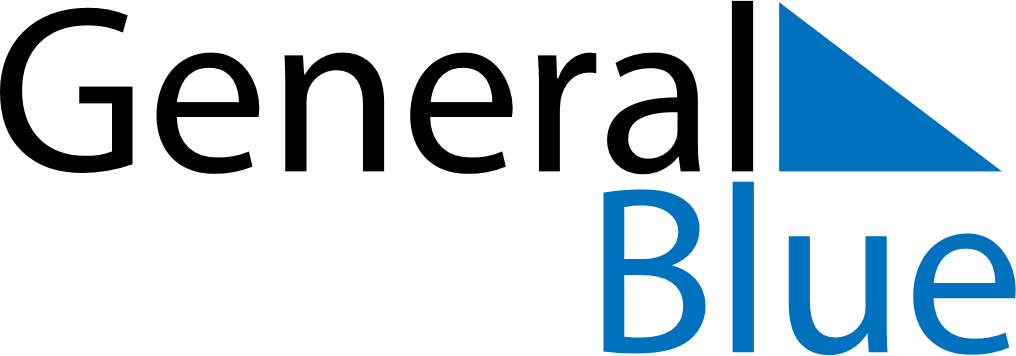 2018 - Q2Ireland 2018 - Q2Ireland 2018 - Q2Ireland 2018 - Q2Ireland 2018 - Q2Ireland 2018 - Q2Ireland AprilSUNMONTUEWEDTHUFRISATApril1234567April891011121314April15161718192021April22232425262728April2930AprilMaySUNMONTUEWEDTHUFRISATMay12345May6789101112May13141516171819May20212223242526May2728293031MayJuneSUNMONTUEWEDTHUFRISATJune12June3456789June10111213141516June17181920212223June24252627282930JuneApr 1: Easter SundayApr 2: Easter MondayMay 7: May DayJun 4: First Monday in JuneJun 17: Father’s Day